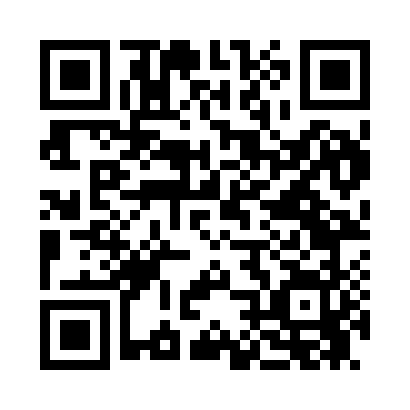 Prayer times for Indiana, Iowa, USAMon 1 Jul 2024 - Wed 31 Jul 2024High Latitude Method: Angle Based RulePrayer Calculation Method: Islamic Society of North AmericaAsar Calculation Method: ShafiPrayer times provided by https://www.salahtimes.comDateDayFajrSunriseDhuhrAsrMaghribIsha1Mon4:035:431:165:178:4910:292Tue4:045:441:165:178:4910:293Wed4:045:441:175:178:4810:284Thu4:055:451:175:178:4810:285Fri4:065:461:175:178:4810:276Sat4:075:461:175:188:4810:277Sun4:085:471:175:188:4710:268Mon4:095:481:175:188:4710:259Tue4:105:481:175:188:4610:2510Wed4:115:491:185:188:4610:2411Thu4:125:501:185:188:4510:2312Fri4:135:501:185:188:4510:2213Sat4:145:511:185:188:4410:2114Sun4:155:521:185:188:4410:2015Mon4:165:531:185:178:4310:1916Tue4:185:541:185:178:4310:1817Wed4:195:541:185:178:4210:1718Thu4:205:551:185:178:4110:1619Fri4:215:561:185:178:4010:1520Sat4:225:571:195:178:4010:1421Sun4:245:581:195:178:3910:1322Mon4:255:591:195:178:3810:1223Tue4:266:001:195:168:3710:1024Wed4:286:011:195:168:3610:0925Thu4:296:021:195:168:3510:0826Fri4:306:021:195:168:3410:0627Sat4:326:031:195:158:3310:0528Sun4:336:041:195:158:3210:0429Mon4:346:051:195:158:3110:0230Tue4:366:061:195:148:3010:0131Wed4:376:071:185:148:299:59